Job Application Letter as an Undergraduate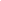 [Your Full Name]
[Your University Address]
[City, State, Zip Code]
[Your Email Address]
[Your Phone Number]
[Date][Recipient's Name]
[Recipient's Title]
[School's/Organization's Name]
[School's/Organization's Address]
[City, State, Zip Code]Dear [Recipient's Name],I am currently a junior at [Your University], majoring in [Your Major], and I am writing to express my interest in the [Specific Position or Opportunity] at [School's/Organization's Name], as advertised [Where You Found the Job Posting]. My academic journey has been focused on [Relevant Coursework or Subjects], which has ignited my passion for [Field or Aspect of Teaching or Education].During my time at university, I have been actively involved in [Relevant Clubs, Organizations, or Activities], which have honed my skills in [List Skills Relevant to the Position, such as Leadership, Communication, or Organizational Skills]. Additionally, my role as [Position/Role in University or Volunteer Work], allowed me to develop [Skills or Experiences Relevant to the Teaching Position]. These experiences have equipped me with a solid foundation in [Relevant Educational Concepts or Practices].While I may not have extensive professional teaching experience, I bring a fresh perspective and a deep commitment to [Aspect of Education or Teaching Philosophy]. I am particularly drawn to the opportunity at [School's/Organization's Name] because of its [Mention Specific Programs, Initiatives, or Educational Philosophy of the School].I am eager to apply the knowledge and skills I have acquired through my academic studies in a practical setting, and I am confident that I can make a meaningful contribution to your team. Enclosed is my resume, which provides further details about my educational background and extracurricular involvement.Thank you for considering my application. I am enthusiastic about the possibility of joining [School's/Organization's Name] and contributing to its success. I look forward to the opportunity to discuss how my academic background and passion for education make me a fit candidate for this role.Sincerely,[Your Full Name][Attachment: Resume]